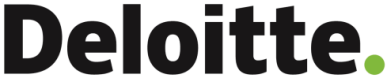 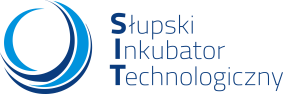 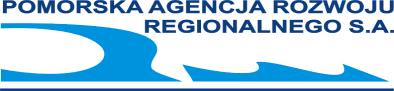 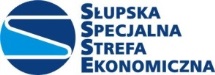 Zaproszenie 
na seminarium biznesowe w dniu 12.06.2018r. w LęborkuNowe narzędzia wsparcia dla rozwoju przedsiębiorców i samorządów. Przegląd najistotniejszych zmian dot. ochrony danych osobowych RODO.Serdecznie zapraszamy Państwa na seminarium biznesowe, jakie odbędzie się w dniu 12 czerwca 2018r. o godz. 9:30 w Kaszubskim Inkubatorze Przedsiębiorczości w Lęborku.Zakres tematyczny spotkania: Tematem przewodnim spotkania będzie omówienie nowego instrumentu wsparcia inwestycji w ramach uchwalanego rządowego programu tzw. Polska Strefa Inwestycji, dzięki któremu zachęty podatkowe dla przedsiębiorców mają być dostępne w każdej gminie, na terytorium całej Polski, niezależnie od statusu właściciela gruntów (nieruchomości JST, Skarbu Państwa i prywatne). Na mocy nowych przepisów każdy przedsiębiorca planujący realizację nowej inwestycji/reinwestycji będzie mógł starać się o uzyskanie zwolnienia w podatku dochodowym. Ponadto omówione zostaną tematy związane ze wsparciem w ramach funduszy UE, narzędzia dla rozwoju przedsiębiorców oferowane przez BKG oraz najistotniejsze zmiany prawne w ochronie danych osobowych zgodnie z przepisami RODO, jakie wchodzą w życie od dnia 25 maja 2018r.Termin: 12 czerwca 2018r. godz. 9:30 – 12.30Miejsce: Kaszubski Inkubator Przedsiębiorczości, Lębork, ul. Krzywoustego 1 – III piętro (dawny budynek ZWAR-u) Organizator: Pomorska Agencja Rozwoju Regionalnego S.A. oraz DeloitteRejestracja: Prosimy o elektroniczne potwierdzenie udziału do dnia 8 czerwca 2018r. do godziny 14.00 na adres promocja@parr.slupsk.pl a także poprzez stronę https://bit.ly/2GGJL4kUdział w spotkaniu jest bezpłatny. Decyduje kolejność zgłoszeń. Ilość miejsc jest ograniczona. Z jednego samorządu/ przedsiębiorstwa w spotkaniu mogą wziąć udział max. 2 osoby. Więcej na: www.sse.slupsk.plKontakt do organizatora: tel. 59 840 11 73 e-mail: promocja@parr.slupsk.plPartnerzy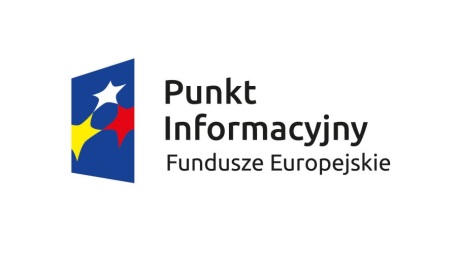 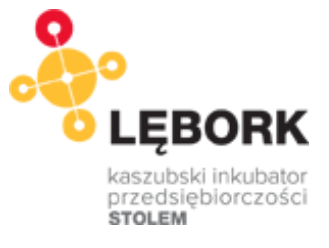 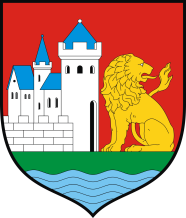 Miasto Lębork                             Serdecznie zapraszamy do udziału !PROGRAM Najnowsze informacje dotyczące zmian w prawie i podatkach oraz zaproszenia na wydarzenia Deloitte w regionie www.deloitte.com/pl/subskrypcje (na stronie dostępne są archiwalne numery biuletynów).Zapraszamy do śledzenia profili na portalach społecznościowych PARR!  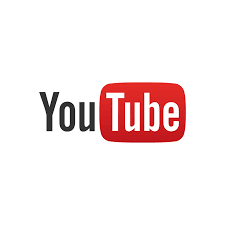 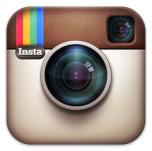 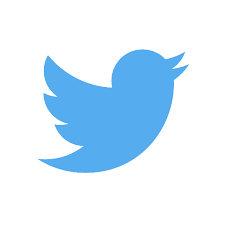 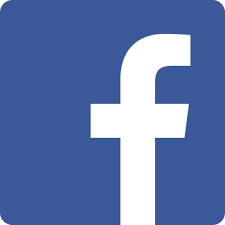 09:30 - 10:00Rejestracja na wydarzenie, powitalna kawa10:00Powitanie uczestników, rozpoczęcie seminarium10:05 - 10:20Rozwijaj się z Funduszami Europejskimi. Aktualne wsparcie finansowe na lata 2014-2020.Olimpia Klamann – Kierownik Lokalnego Punktu Informacyjnego Funduszy Europejskich w Słupsku10:20 - 11:20Polska Strefa Inwestycji  - nowy program zachęt inwestycyjnych dla firm planujących nowe inwestycje/reinwestycje z uwzględnieniem zwolnień w podatku dochodowym. Ulga na działalność badawczo-rozwojową.Krzysztof Wojtowicz – Partner Associate w Dziale Doradztwa Podatkowego Deloitte na region Gdańsk-SzczecinPiotr Nadzieja-Nadija – Radca Prawny, Menedżer w Dziale Doradztwa Podatkowego Deloitte Gdańsk11:20 - 11:30Rola PARR w ramach Polskiej Strefy Inwestycji - działania na rzecz przedsiębiorców i samorządówAgata Jaroszewska – Kierownik Zespołu ds. Promocji i Pozyskiwania Inwestorów – PARR S.A.11:30 - 11:40Przerwa kawowa i poczęstunek11:45 - 12:00Region BGK – inspirujący Partner w kreowaniu regionalnej przedsiębiorczościMonika Kasińska – Dyrektor Rozwoju Regionu Gdańsk Banku Gospodarstwa Krajowego12:00 - 12:30Przegląd najważniejszych zmian prawnych w zakresie ochrony danych osobowych – RODOBeata Domurad-Sławkowska – Dyrektor w Dziale Rozwoju Regionalnego PARR S.A.12:30Pytania i rozmowy kuluarowe przy poczęstunkufacebook.com/SlupskSEZtwitter.com/PARR_Slupskinstagram.com/parr.slupskyoutube.com/ 
w wyszukiwarkę wpisz: Pomorska Agencja Rozwoju Regionalnego